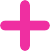 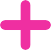 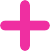 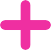 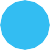 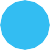 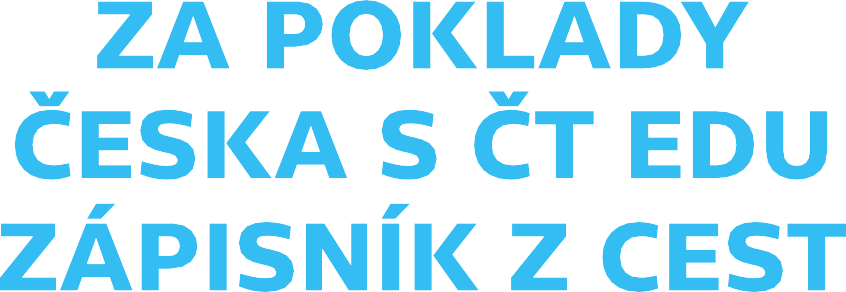 BYOPZkratka pocházející z anglického „Bring Your Own Pen/Pencil“ tedy „Přines si vlastní pero/tužku“. Používají ji zakladatelé keší, kteří tím sdělují ostatním kačerům, že v keši není připravena tužka a měli by tedy pro zápis do logbooku mít svou vlastní.CWGCzech Wood Geocoin, v překladu „česká dřevěná mince“ je dřevěné kolečko s obrázkem a textem. CWGčka slouží jako vizitky kačerů, kteří je nechávají či vyměňují v keškách.DNFAnglická zkratka pro „Did Not Find”, tedy „nenalezeno” Kačeři ji používají pro nahlášení záznamu, pokud keš z nějakého důvodu nenašli.Drive-in keškaJedná se o slangové označení keše, jejíž odlov je natolik snadný, že se dá prakticky odlovit a zalogovat z auta.EarthCacheEarthCache je speciální typ keše, který kačery přivede na místo, kde se mohou dozvědět o geologii naší planety.FTFFirst to Find, tedy „Našel první“ znamená, že dotyčný kačer našel danou keš jako první po její publikaci.GeokačerGeokačer (geokešer, geocacher, kačer) je slangové označení člověka zabývajícího se hrou geocaching.GeocoinJedná se o sledovatelný předmět, jehož cílem je cestování mezi keškami. Zpravidla mívá podobu kovové mince opatřené jedinečným kódem.ListingListing je sadou informací, kterou publikuje zakladatel kešky na webu Geocaching.com. Obsahuje název, typ, obtížnost, terén, atributy, polohu a popis.LogbookLogbook je povinnou součástí každé kešky a mívá podobu sešitku.  Kačer do logbooku zapisuje svou přezdívku, datum a čas nálezu. Logbook v keši je jediným oficiálně uznávaným důkazem o tom, že jste keš nalezli.MudlaMudla je osoba nezasvěcená do geocachingu.Multi kešMulti keš je zpravidla definována nutností navštívit dvě nebo více míst. Teprve na poslední zastávce je samotná keš.Mystery kešMystery keš je typ keše, jejíž poloha není známa. Pro zjištění souřadnic je třeba splnit nějaké úkoly, kvíz, zjistit nějaké dodatečné informace.NápovědaNápověda (hint) je text či obrázek, který má pomoci při nalezení kešky.ReviewerDobrovolník z řad kačerů, jehož úkolem je kontrolovat, schvalovat a publikovat nové kešky na web Geocaching.com.TFTCZkratka pro „Thanks For The Cache“ (v překladu „Díky za keš“). Používá se při psaní logu jako poděkování zakladateli keše.TNLNZkratka „Took Nothing. Left Nothing” (v překladu „Nic jsem nevzal, nic nenechal”). Obvykle se píše do logu jako informace, že kačer nevyměnil ani nevzal žádný předmět z keše.Trackovací čísloTrackovací číslo je unikátní šestimístný kód, který jednoznačně identifikuje sledovatelné (trackovatelné) předměty, např. geocoiny a travel bugy.Tradiční kešTradiční keš je původní typ keše, který je určen souřadnicemi, na kterých se také skutečně nachází.Travel BugTravel Bug je sledovatelný štítek, který lze připojit k nějakému předmětu. Díky tomu pak může majitel sledovat putování předmětu po světě.Virtuální kešVirtuální keš se nevyskytuje ve fyzické podobě. Cílem je nalezení konkrétního místa, nikoli krabičky.Webcam kešJedná se o kešky, které využívají webové kamery. Cílem je zachytit sebe sama kamerou.